x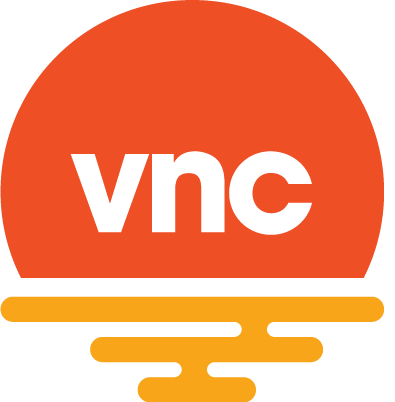 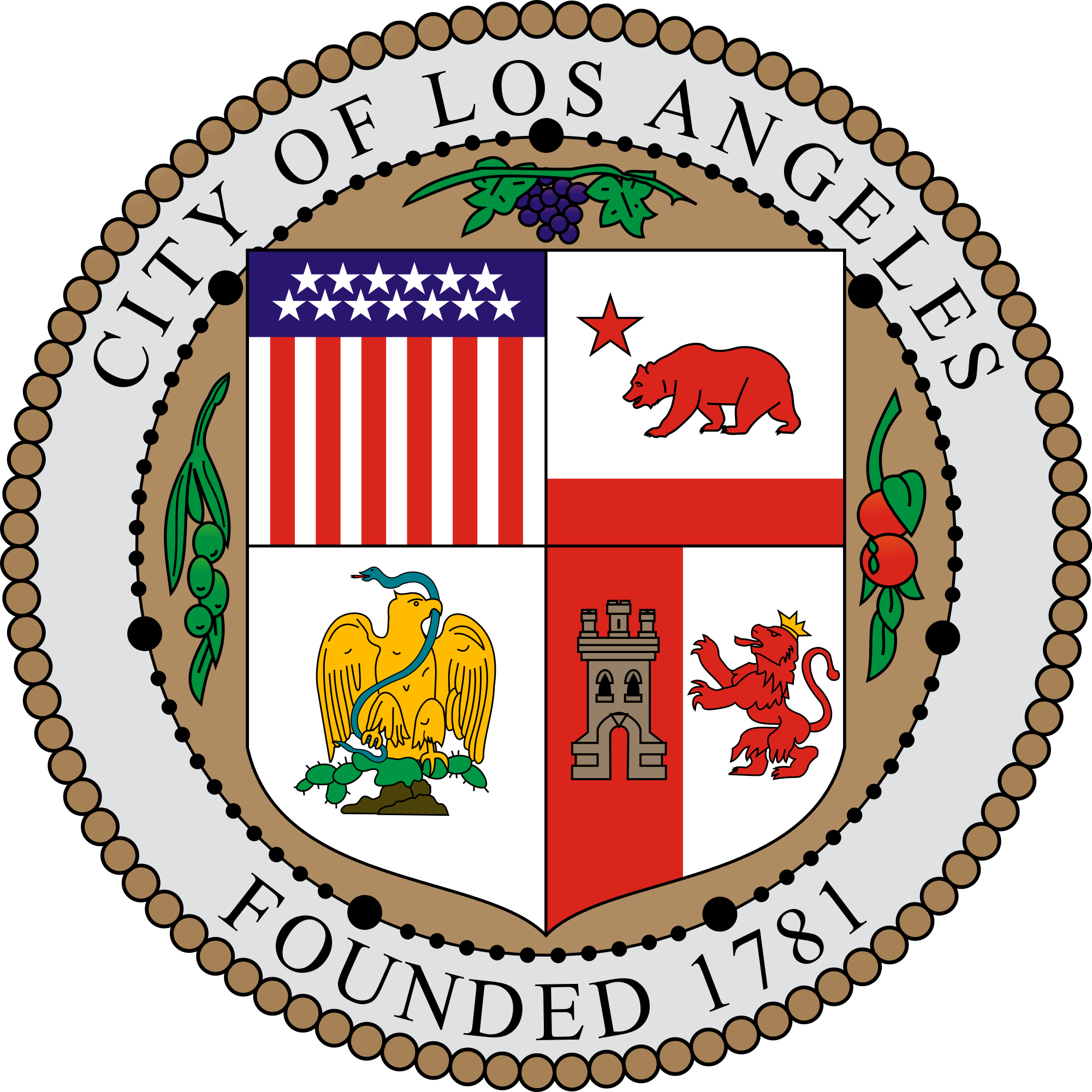 Meeting of the Land Use and Planning CommitteeDATE: 	Thursday June 27, 2019 					  TIME: 	7:00 – 9:45 pmBOARD MEETINGS: The Venice Neighborhood Council holds its regular meetings on the third Tuesday of the month and may also call any additional required special meetings in accordance with its Bylaws and the Brown Act.  All are welcome to attend.TRANSLATION Services: Si requiere servicios de traducción, favor de notificar a la oficina 3 días de trabajo (72 horas) antes del evento. Si necesita asistencia con esta notificación, por favor llame a nuestra oficina 213.978.1551.PUBLIC ACCESS OF RECORDS: See last page.PUBLIC COMMENT: See last page.COMMUNITY IMPACT STATEMENTS: Any action taken by the Board may result in the filing of a related CISDISABILITY POLICY:  See last page.ALL AGENDA TIMES ARE APPROXIMATE AND SUBJECT TO CHANGE ON THE NIGHT OF THE MEETING.AGENDA ITEMS1.   Call to Order2.   Roll Call 3.   Approval of Minutes	see draft minutes for May 9, 2019 at: http://venicenc.org/land-use-committee.phpTim motion to approve, Mehrmoosh seconded no objections4.   Approval of AgendaMichael motion to approve, Tim seconded, no objection5.   LUPC members to declare any conflicts of interest or ex parte communications relating to items on this 	meeting’s agendaTim declared that he was staff assigned to item 8A6.	Chair’s Report7.	General Public Comment on non-agendized items related to Land Use and Planning - 15 minutesJim Murez would like screen and projector for future meetingsRobin Rudisill presented Chair with a copy of the LCP8.  CASES FOR REVIEW(see project files for more detailed info at http://venicenc.org/land-use-committee.php )A.			Case:		DIR-2019-1037-CDP-MEL		Address:		652 Santa Clara Ave		Applicant:	652 SANTA CLARA AVE BY CMLA, LLC		LUPC Staff:	Tim Bonefeld		Representative:	Tony Russo		Description:	New Single Family Home		Public Comment & Possible Action: Motion	Motion to postpone to July 25th meeting to accommodate a feasibility study that applicant will present at next meeting, and an enlarged context study.  MJ motion, TB second, no objections	B.			Case:		ZA-2019-3329		Address:		3011 Ocean Front Walk		Applicant:	Ronald E Howell Architect Inc.		LUPC Staff:	Tim Bonefeld		Representative:	Ronald Howell		Description:	Demolish existing 2300 sf multi-family building and build a new three story mixed				Use building with ground floor retail, ground floor 1 JADU (attached ADU) sfd on 				2nd and 3rd floor.  5 car parking and 4 bike parking		Public Comment &Possible Action:  MotionMotion to approve as proposed with the following conditions:  clarification on front yardParking considerations with calculations, explanation of adjustments and variances for front and side yards.  Motion JC/Second TB no objections.   9. AdjournmentPUBLIC INPUT AT NEIGHBORHOOD COUNCIL MEETINGS:  The public is requested to fill out a “Speaker Card” to address the Land Use & Planning Committee on any agenda item before the Land Use & Planning Committee takes action on an item.  Comments from the public on agenda items will be heard only when the respective item is being considered. Comments from the public on other matters not appearing on the agenda that are within the Land Use & Planning Committee jurisdiction will be heard during the General Public Comment period.   Please note that under the Brown Act, the Land Use & Planning Committee is prevented from acting on a matter that you bring to its attention during the General Public Comment period; however, the issue raised by a member of the public may become the subject of a future Land Use & Planning Committee meeting.  Public comment is limited to 1 minute per speaker, unless adjusted by the presiding officer.POSTING:  In compliance with Government Code section 54957.5, non-exempt writings that are distributed to a majority or all of the board members in advance of a meeting may be viewed at Beyond Baroque, 681 Venice Blvd; Venice Public Library, 501 S. Venice Blvd; and at our website by clicking on the following link: www.venicenc.org, or at the scheduled meeting.  You can also receive our agendas via email by subscribing to L.A. City’s Early Notification System at  www.lacity.org/your-government/government-information/subscribe-meetings-agendas-and-documents/neighborhood.  In addition, if you would like a copy of any record related to an item on the agenda, please contact chair-lupc@venicenc.orgRECONSIDERATION AND GRIEVANCE PROCESS:  For information on the VNC’s process for board action reconsideration, stakeholder grievance policy, or any other procedural matters related to this Council, please consult the VNC Bylaws. The Bylaws are available at our Board meetings and our website www.venicenc.org.   DISABILITY POLICY: THE AMERICAN WITH DISABILITIES ACT - As a covered entity under Title II of the Americans with Disabilities Act, the City of Los Angeles does not discriminate on the basis of disability and, upon request, will provide reasonable accommodation to ensure equal access to its programs, services and activities. Sign language interpreters, assistive listening devices and other auxiliary aids and/or services, may be provided upon request. To ensure availability of services, please make your request at least 3 business days (72 hours) prior to the meeting you wish to attend by contacting George Francisco, VP, at (310) 421-8627 or email vp@venicenc.org. PUBLIC ACCESS OF RECORDS: In compliance with Government Code section 54957.5, non-exempt writings that are distributed to a majority or all of the Board in advance of a meeting may be viewed at our website: www.venicenc.org or at the scheduled meeting.  In addition, if you would like a copy of any record related to an item on the agenda, please contact George Francisco, VP, at (310) 421-8627 or email vp@venicenc.org.Oakwood Recreation Center767 California Ave, VeniceNamePresentNamePresentAlix Gucovsky, ChairxMehrnoosh MojallalixRobert AronsonJoe ClarkxTim BonefeldxBrian SilveiraDaffodil TyminskiMichael JensenxCarlos Zubieta